INTERNATIONAL WOOD TRADE EVENT“Boosting international trade in certified wood products from Indonesia”25 – 26 January 2016The International Wood Trade event provides you with access to forest concessions and forest industries involved in plywood, decking, flooring, moulding, and garden furniture in Indonesia. This event is free of charge. The following pages list most information you need to know to attend this event. If you have questions, please contact us.Hotel The International Wood Trade event will be held in Hotel Majapahit Surabaya.Special room rate and benefits are offered for participants:Executive Suite – IDR 1,250,000 net/room/night (+/- USD 90 net/room/night)Benefits:Buffet breakfast at Indigo RestaurantComplimentary use of Health Club facilitiesWelcome drink upon arrivalFree WiFi*Hotel Majapahit uses UK plugs for electricity, although there is one continental connector per room (under the desk).Travel informationJuanda International Airport is your flight destination. Hotel Majapahit Surabaya is 45 miles from Juanda International Airport. This is approximately a 50 minutes journey by car. Airport transfer is provided by Hotel Majapahit for IDR 300.000/net (USD 22).Highlight Surabaya Surabaya is Indonesia’s second largest city and the capital of East Java province. It is located on the northern shore of eastern Java at the mouth of the Mas River and along the edge of the Madura Strait. To some Indonesians, it is known as “the city of heroes” due to the importance of the Battle of Surabaya in galvanizing Indonesian and international support for Indonesian independence during the Indonesian National Revolution. Surabaya is also known as the birthplace of Indonesia’s first president, Ir. Soekarno. Free Tourist VisaBy Presidential Decree of 9 June 2015, Indonesia now provides Free Tourist Visa to citizens of 45 countries effective 11 June 2015.More informationhttp://www.indonesia.travel/en/travel-informationRegistration formOVERSEAS WOOD TRADING COMPANY - PROFILEScale of operations 					   Reference year: Top 5-destination markets (you can modify the table to suit your preference):The Borneo Initiative will publish your company information in a list of participants’ booklet that includes FSC® certified industries that participate in the event. The Borneo Initiative reserves the right to edit your company information if description is too long.Hotel MajapahitJalan Tunjungan 65 60275 Surabaya, IndonesiaPhone: +62 31 5454 333ContactThe Borneo Initiativeinfo@theborneoinitiative.orgUSA: +1 571 306 8788NL: +31 6 1066 5564ID: +62 818 401 401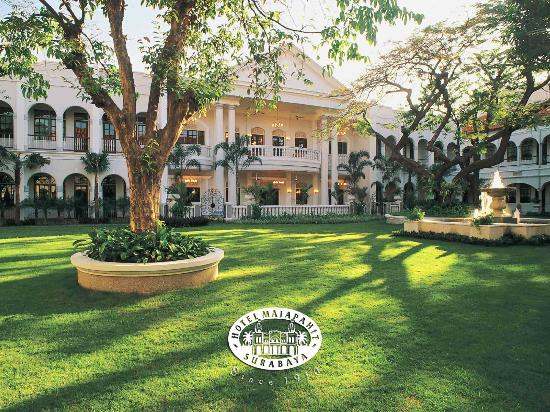 Company nameOffice addressSales contact personEmail addressPhoneFaxWeb addressMain business activities:Import and distributionProcessing (please specify: __________________)RetailOther (please specify: _____________________)Products of interest:☐ Round wood logs☐ Plywood☐ Sawn timber☐ Veneers (rotary and sliced)☐ Mouldings (please specify: __________________________)☐ Flooring☐ Decking☐ Furniture (indoor, outdoor. Please specify: _____________)☐ Doors☐ Other wood panel (please specify: ____________________)☐ Other (please specify: ______________________________)Tropical hardwood species of interest:☐ Meranti ☐ Dark red meranti☐ Keruing☐ Bangkirai☐ Merbau☐ Other (please specify: _____________________________)Main productsProduct typeSales volume (cu.m/yr)Country20122013Country%%Short company profile: